MEMORANDUM  DEPARTMENT OF TRANSPORTATIONStandards and Specifications Unit4201 East Arkansas AvenueDenver, Colorado 80222(303)757-9474FAX (303)757-9820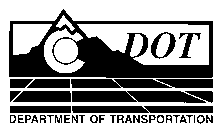 DATE: 	February 3, 2011	     TO: 	All Holders of Standard Specifications	     FROM:	Larry Brinck, Standards and Specifications Engineer	     SUBJECT:	Revision of Sections 601, 606, 608, 609 and 618, Concrete FinishingEffective this date, our unit is issuing a revised version of the Standard Special Provision: Revision of Sections 601, 606, 608, 609 and 618, Concrete Finishing.  This special provision is 1 page long, and replaces the special provision of the same title dated April 12, 2007.  It is to be used in projects having any type of concrete construction, beginning with projects advertised on or after March 3, 2011. Please feel free, however, to include it in projects advertised before this date.

The revision deletes the requirement for an ACI Concrete Flatwork Finisher and Technician (ACICFFT) or other Flatwork Finisher certification program approved by the Department.  It also adds the requirement for the Contractor to supply a Quality Control Plan for concrete finishing.Those of you who keep books of Standard Special Provisions should replace the now obsolete version with this revised version.  For your convenience, this and other standard special provisions issued this date will be available in one place at:http://www.coloradodot.info/business/designsupport/construction-specifications/2005-construction-specs/recently-issued-specs	     In addition, we are including a new Index of Standard Special Provisions, which is also effective this date.If you have any questions or comments, please contact this unit.LB/ms
Attachment
Distribution: Per Distribution List